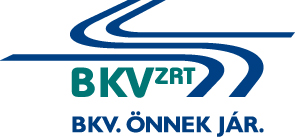 Villámvédelmi javítások villamos áramátalakítók területéne-versenyeztetési eljárás  (Eljárás száma: BKV Zrt. V-140/16.)AJÁNLATI FELHÍVÁSBudapest, 2016. AJÁNLATI FELHÍVÁSAjánlatkérő neve:		Budapesti Közlekedési Zártkörűen Működő Részvénytársaság Gazdasági IgazgatóságBeszerzési Főosztály1072 Budapest, Akácfa u. 15. Telefon/Fax: 322-64-38E-mail: kozbeszerzes@bkv.huAz eljárás száma: BKV Zrt. V-140/16.Az eljárás tárgya és mennyisége: Villámvédelmi javítások villamos áramátalakítók területén    A villamos áramátalakító állomásokon, kocsiszíneken, egyéb a Villamos Áramellátási Szolgálathoz tartozó épületeken időszakosan hatósági előírásoknak megfelelően a kötelező villámvédelmi felülvizsgálatának elvégzése, az alábbiakban felsorolt helyszíneken:Szépilona áramátalakító, Budapest, 1193 Üllői út 266.Kispest áramátalakító és műhely, Budapest, 1021 Hűvösvölgyi út 10.Vaskapu áramátalakító és vezérlő központ, Budapest, 1097 Vaskapu u. 2.Zugló áramátalakító, Budapest, 1146 Hungária krt. 140.Zugló vezérlőközpont, Budapest, 1146 Hungária krt. 140.Damjanich áramátalakító Budapest, 1071 Bethlen Gábor u.Villányi áramátalakító Budapest, 1118 Villányi út 99.Fogas áramátalakító Budapest, 1125 Istenhegyi lépcső	OPCIÓS MUNKÁK:Pestlőrinc áramátalakító Budapest, 1185 Üllői út 598.Őrház áramátalakító Budapest, 1102 Kolozsvári u. 2.A szerződésben rögzítésre kerül a szerződés alapján felhasználható keretösszeg felső határa, mely a nyertes ajánlatban szereplő mindösszesen ár alapján kerül meghatározásra.Rész ajánlattételi lehetőség  Ajánlatkérő csak teljes körű ajánlatot fogad el.Az eljárás tárgyával kapcsolatos műszaki, minőségi követelményekAz eljárás tárgyával kapcsolatos részletes műszaki követelmények az alábbiakban kerülnek meghatározásra.A tevékenység szakmai leírásaElvégzendő a nem megfelelő minősítéssel rendelkező villámhárító berendezés kijavítása, helyreállítása. Nem megfelelő minősítés villámvédelmi berendezés hiányából is adódhat. Ebben az esetben kockázatelemezést kell végezni, annak eredményétől függően új villámvédelmi berendezést kell tervezni.  A kockázatelemzéssel és a villámvédelmi tervvel kapcsolatban Vállalkozónak Megrendelővel szakmailag folyamatosan egyeztetni szükséges.Az elkészült dokumentációkat Megrendelővel jóvá kell hagyatni. A megtervezett és jóváhagyott villámvédelmi berendezést kell és lehet kivitelezni.A hibák kijavítását, új telepítést a tetők állapotának maximális figyelembe vételével, esetleg szükséges kiegészítő szigetelési, vagy tetőfedőmunkákkal egybekötve kell elvégezni. Nem engedhető meg, hogy a villámhárító berendezés javítása a tetőfedésen hibát okozzon, esetleges beázáshoz vezessen. Ezért minden kijavított villámhárító berendezés esetén a tetőfedést érintő munkákat egyeztetni kell a létesítmény kezelőjével. Az érintett tetőrészekre jótállási kötelezettséget írunk elő.Az elvégzett munkák után megfelelő minősítésű villámvédelmi felülvizsgálati jegyzőkönyvet kell kiállítani, melyet csak megfelelő képesítésű, erre feljogosított személyek állíthatnak ki. Kiindulási dokumentumként Üzemeltető biztosítja az előző, nem megfelelő minősítésű jegyzőkönyvet. Biztosítja a helyszíni bejárás lehetőségét. A munkák végzése során biztosítja a munkaterületekhez való hozzáférést. Vállalkozó az információk birtokában árajánlatot ad fenti elvárások teljesítésének figyelembe vételével a hibajavításra.A munka megrendelése, elvégzése után tételes teljesítési jegyzőkönyvet és megfelelő minősítésű felülvizsgálati jegyzőkönyvet kell kiállítani. A megfelelő minősítésű jegyzőkönyveket Ajánlatkérő ellenőrzi, a tételes teljesítési jegyzőkönyv csak ennek megléte esetén kerülhet kiállításra. A szerződés hatálya, a teljesítés ütemezése, teljesítési határidő:A szerződés időtartama a szerződés megkötésétől számított 24 hónap.Ajánlattevő a teljesítést a szerződés hatályba lépését követően haladéktalanul köteles megkezdeni, és a szerződés időtartama alatt az Ajánlatkérő által kért ütemezésben és a lehívások (Megrendelések) szerint köteles teljesíteni. Teljesítési határidő:A Megrendelés kézhezvétele után legkésőbb 7. naptári nap.Felek megállapodnak abban, hogy a Megrendelő jogosult a Megrendelésben ettől hosszabb teljesítési határidőt is meghatározni. Ebben az esetben a teljesítési határidő a Megrendelőn szereplő határidő.Ajánlattevőnek kifejezetten nyilatkoznia kell a teljesítési határidőről.  A megrendelés módja és teljesítés helyei:A teljesítés az Ajánlatkérő által kért ütemezés szerint, eseti megrendelések (BMR) alapján történik. A teljesítés helye az adott Megrendelésben megjelölt helyszín (a BKV Zrt. telephelyei) az Ajánlati felhívás 2. pontjában megadott áramátalakítók.  Szerződést biztosító mellékkötelezettségek:Ajánlatkérő késedelmes teljesítés esetén naponta 0,5%, hibás teljesítés, illetve a teljesítés meghiúsulása esetén 15%-os kötbért érvényesíthet. A részletes szabályokat a szerződéstervezet tartalmazza.Ajánlattevőnek az átvételtől számítottan legalább 12 hónap teljes körű jótállást kell vállalnia.Ajánlattevőnek ajánlatában kifejezetten nyilatkoznia kell az általa vállalt jótállás időtartalmáról az ajánlattételi nyilatkozat (2. számú melléklet) megfelelő sorában.Az ellenszolgáltatás teljesítésének feltétele:A szerződés tárgyát képező ellenértékének kiegyenlítése a megrendelés teljesítésének Ajánlatkérő általi igazolását követően, az Ajánlatkérőhöz benyújtott számla alapján, a számla kézhezvételétől számított 30 (harminc) naptári napon belül, átutalással történik. Ajánlatkérő előleget nem fizet.Ajánlatkérő késedelmes fizetése esetén a Ptk. 6:155 §-ban rögzítettek szerint fizet késedelmi kamatot. Ajánlattevőkkel szemben támasztott műszaki, szakmai alkalmassági követelményekA szerződés teljesítésére alkalmatlannak minősül az ajánlattevő (közös ajánlattevő), ha együttesen nem rendelkeznek az ajánlattételi határidőt megelőző 72 hónap során teljesített, összesen legalább 2,5 millió Ft értékű, szabványossági felülvizsgálatok végzése és szabványossági hibák javítása témakörben végzett tevékenységre vonatkozó referenciával.A szerződés teljesítésére alkalmasnak minősül az ajánlattevő (közös ajánlattevő), ha rendelkezik az alábbi szakemberekkel:1 fő villámvédelmi felülvizsgáló1 fő erősáramú tervező mérnök – kamarai tagság és jogosultság (V-T)1 fő építészmérnök - kamarai tagság és jogosultság (ÉF-T)Alkalmasság igazolására kért adatok és tények (igazolás módja):Az ajánlattevőnek (közös ajánlattevőnek) és az általa igénybe venni kívánt alvállalkozójánakismertetnie kell a felhívás megküldését megelőző 72 hónap során végzett legjelentősebb teljesítéseit. A referencia nyilatkozatnak legalább a következő adatokat kell tartalmaznia: a szerződést kötő másik fél, a szerződés tárgya és mennyisége, a teljesítés ideje, továbbá nyilatkozni kell arról, hogy a teljesítés az előírásoknak és a szerződésnek megfelelően történt-e.ajánlattevőnek (közös ajánlattevőnek) ismertetnie kell azon szakemberek végzettségét és képzettségét – a végzettségüket igazoló dokumentumok másolatának csatolásával –, akiket be kíván vonni a teljesítésbe.Az ajánlattevő által az ajánlathoz kötelezően csatolandó igazolások, nyilatkozatok:Az ajánlatban meg kell jelölni az Ajánlattevő által a szerződés teljesítéséhez igénybe venni kívánt alvállalkozókat, valamint nyilatkoznia kell az alvállalkozó által végzendő tevékenységről, és annak a teljes ajánlatra vonatkozó mértékéről. Ajánlati árak: Az ellenszolgáltatás nettó értékét, a mellékelt Ajánlattételi nyilatkozat (2. sz. melléklet) kitöltésével egy összegben, magyar forintban, valamint az 1. sz. mellékletben található Ajánlati egységárak táblázat kitöltésével is meg kell adni.A nettó egységáraknak tartalmaznia kell a szerződésszerű teljesítéshez szükséges összes járulékos gyártási, munka-, anyag-, szállítási, felszerelési és egyéb költségeket – ideértve a fuvarozás, tárolás, rakodás, csomagolás, hatósági engedélyek költségeit is – valamint a különféle vámköltségeket és adókat az általános forgalmi adó kivételével. 
Az ajánlatkérő a szerződés megkötésétől számított 12 hónap időtartamra fix árak meghatározását kéri. Az árak a szerződés teljesítése során, 12 hónap elteltét követően legfeljebb a KSH által kiadott inflációs ráta 80%-nak megfelelő mértékű áremeléssel módosulhatnak.  Az Ajánlati felhívással kapcsolatos kérdések és válaszok:Az eljárással kapcsolatos kérdések feltevése, információ kérése 2016. június 22. 
10:00-ióráig kizárólag írásban a www.electool.hu felületen keresztül tehető.Az ajánlatok benyújtása:A BKV Zrt. a tárgyi eljárást elektronikus rendszerben folytatja le, az eljárásban való részvételhez külön regisztráció szükséges. Kérjük, hogy amennyiben az eljárásban részt kívánnak venni, és még nincsenek regisztrálva az Electool tendereztető rendszerben 2016. június 20. 10:00 óráig szíveskedjenek részvételi szándékukat jelezni a kozbeszerzes@bkv.hu e-mail címen, hogy a szükséges regisztrációra sor kerülhessen.A regisztráció, valamint azt követően az eljárásban való részvételre feljogosító meghívás időt vesz igénybe, így amennyiben részvételi szándékukat a jelen pontban előzőekben megadott határidőt követően jelzik, ajánlatkérő nem tudja garantálni az eljárásban való részvétel lehetőségét. Felhívjuk továbbá a figyelmet arra, hogy a regisztrációt követően ajánlattevő csak úgy vehet részt az eljárásban, ha Ajánlatkérő a konkrét  eljárásra meghívót küld. Ajánlattevőknek 2016. június 21. 10:00-ig van lehetőségük arra, hogy jelezzék, ha a meghívót nem kapták meg. Amennyiben Ajánlatkérő ajánlattevőt az eljárásra meghívta és a meghatározott határidőig ajánlattevő nem jelzi, hogy a meghívót nem kapta meg, nem áll módunkban az ajánlat feltöltésével kapcsolatos kifogásokat elfogadni.Felhívjuk a figyelmet, hogy az eljárásban kizárólag az elektronikus rendszerben van lehetőség az ajánlat benyújtására. Az ajánlatot és a csatolandó igazolásokat, nyilatkozatokat kitöltve és cégszerűen aláírva, digitalizálva az Electool oldalára (https://electool.com/sourcingtool/) kell feltölteni. Kérjük, hogy Ajánlattevő ajánlatában adja meg az elérhetőségéhez szükséges adatokat: ajánlattevő cég neve, székhelye, telefonszáma, telefax-száma, a kapcsolattartó személy neve, beosztása. Az ajánlatok benyújtásának (feltöltésének) határideje (ajánlattételi határidő):2016. június 28. 12 óra        	 Az ajánlati árak megtekintése:2016. június 28. 12 óra 01 perc Az ajánlatok elbírálásának szempontja:Az Ajánlatkérő az Ajánlati felhívásban meghatározott feltételeknek megfelelő ajánlatokat a legalacsonyabb összegű ellenszolgáltatást (műszaki, szakmai követelmények szigorú betartása mellett) tartalmazó ajánlat alapján bírálja el.Az ajánlati árat úgy kell megadni, hogy az tartalmazza az összes, a teljesítéssel összefüggő költséget. Hiánypótlás:Az Ajánlatkérő a versenyeztetési eljárás során az Ajánlattevők részére teljes körű hiánypótlási lehetőséget biztosít. Ajánlatkérő a hiánypótlási felhívásban pontosan megjelölt hiányokról és a hiánypótlási határidőről elektronikus úton írásban tájékoztatja az Ajánlattevőket. Az ajánlati kötöttség: Ajánlattevő ajánlati kötöttsége az ajánlattételi határidő lejártával kezdődik. Az ajánlattevő ajánlatát e határidő lejártáig módosíthatja vagy visszavonhatja. Az ajánlati kötöttség az eredményhirdetéstől számított 30 napig tart azzal, hogy ezen időpontot követően ajánlatkérő nyilatkozatot kérhet az ajánlat további fenntartására. Amennyiben ajánlattevő nem nyilatkozik, azt ajánlatkérő úgy tekinti, hogy ajánlatát fenntartja.Ajánlatkérő az ajánlattételi határidő lejártáig visszavonhatja a felhívást.19. Helyszíni konzultáció:Ajánlatkérő – igény esetén – a megfelelő ajánlatok elkészítése érdekében az ajánlattételi szakasz időtartama alatt Ajánlattevők részére lehetőséget biztosít helyszíni konzultációra, előre egyeztetett időpontban.Kérjük Ajánlattevőket, ez irányú igényeiket írásban jelezni szíveskedjenek az ajánlattételi határidőt megelőző legfeljebb 10. napig.A helyszíni konzultációról Ajánlatkérő jegyzőkönyvet készít, amelyet a helyszíni konzultáció napjától számított 5 napon belül megküld valamennyi ajánlattevőnek, valamint az ajánlattevők számára egyben hozzáférhetővé teszi.Eredményhirdetés:Az Ajánlatkérő az eljárás eredményéről írásban értesíti az Ajánlattevőket az árlejtés (ártárgyalás) napját követő 30. napig. Ajánlatkérő az ajánlatok megfelelő értékelése érdekében jogosult az eredményhirdetés napját elhalasztani, amelyről írásban értesíti ajánlattevőket. Egyéb rendelkezések:Az ajánlattételi nyilatkozat aláírásával az Ajánlattevő kifejezetten nyilatkozik a szerződéstervezet elfogadásáról. Az Ajánlatkérő fenntartja a jogot, hogy a szerződéses feltételekről vagy a benyújtott ajánlatok értékelésének eredményétől függően tárgyalást tartson.Ajánlatkérő az ajánlatok benyújtását követően elektronikus árlejtést vagy ártárgyalást tart, a végleges ajánlati árak kialakítása érdekében. Az (ár) tárgyalások és árlejtés tartásáról, azok menetéről az Ajánlatkérő egyidejűleg tájékoztatja valamennyi érvényes ajánlatot benyújtó Ajánlattevőt.Az ártárgyalás/elektronikus árlejtés eredménye alapján kitöltött részletes ártáblázatot az ártárgyalás/elektronikus árlejtés alapján legkedvezőbb ajánlatot benyújtó ajánlattevő köteles az ártárgyalás/elektronikus árlejtést követő 2 munkanapon belül aláírva elektronikus úton pdf. vagy .jpg formátumban a kozbeszerzes@bkv.hu e-mail címre vagy a 322-6438-as faxszámra megküldeni. Az Ajánlatkérő fenntartja a jogot, hogy az ajánlatok elbírálása során az eljárást eredménytelennek nyilvánítsa és adott esetben a legkedvezőbb ajánlatot benyújtó ajánlattevővel szemben a szerződés megkötését megtagadja.Ajánlatkérő csak az eljárás nyertesével, vagy – az eljárás nyertesének visszalépése esetén – az ajánlatok értékelése során a következő legkedvezőbb ajánlatot tevőnek minősített szervezettel köti meg a szerződést.A szerződés a nyertes ajánlattevővel, írásban jön létre, mindkét fél általi aláírás időpontjában.1. sz. mellékletAjánlati egységárak táblázata2. számú mellékletAjánlattételi nyilatkozatAjánlatkérő:	Budapesti Közlekedési Zártkörűen Működő Részvénytársaság	Gazdasági Igazgatóság, 	Beszerzési Főosztály 	1072 Budapest, Akácfa u. 15. Az eljárás tárgya: Villámvédelmi javítások villamos áramátalakítók területénAz eljárás száma: BKV Zrt. V-140/16.Ajánlattevő cég adataiNév:	Székhely:	Adószám: …………………………………………………………………….Cégjegyzékszám: ……………………………………………………………Cégjegyzésre jogosult személy neve:	E-mail cím: ………………………………………………………………….Telefonszám:	Kapcsolattartásra kijelölt személy neve, elérhetősége (e-mail cím/telefon/fax szám): ………………	i.	Bankszámlaszám: ……………………………………………………………Ajánlattevő által vállalt jótállás időtartama: az átvételtől számított … hónap (legalább 12 hónap)Ajánlattevő által vállalt teljesítési határidő a Megrendelés kézhezvételétől számított … nap (legfeljebb 7 nap) Alulírottak kijelentjük, hogy a felhívásban, a kiegészítő mellékletekben, tájékoztatásban és szerződés tervezetben foglalt feltételeket elfogadjuk.……………………, 2016. év ................... hó ........ nap	.....		Ajánlattevő aláírása3. számú mellékletNyilatkozat az Alvállalkozó(k)rólCímzett:	Budapesti Közlekedési Zártkörűen Működő Részvénytársaság	Gazdasági Igazgatóság	Beszerzési Főosztály	1980 Budapest Akácfa u. 15. Az eljárás tárgya: Villámvédelmi javítások villamos áramátalakítók területén Az eljárás száma: BKV Zrt. V-140/16.Alulírott ...................................(név) a ………………………………….(cég neve), mint Ajánlattevő nevében nyilatkozattételre jogosult személy a BKV Zrt., mint Ajánlatkérő BKV Zrt. V-140/16. számú, „Villámvédelmi javítások villamos áramátalakítók területén” tárgyú eljárásában nyilatkozom, hogy a felhívásban megjelölt tevékenység elvégzéséhez az alábbiakban megnevezett alvállalkozók bevonását tervezzük:……………………, 2016. év ................... hó ........ nap	.....		Ajánlattevő aláírása4. számú mellékletVersenyeztetési eljárásban ajánlattevői nyilatkozat(kizáró okok nyilatkozata)Az eljárás tárgya: Villámvédelmi javítások villamos áramátalakítók területén Az eljárás száma: BKV Zrt. V-140/16.Alulírott 	, mint a(z) 	….................. (cégnév, székhely) cégjegyzésre jogosult képviselője jelen nyilatkozat aláírásával kijelentem, hogy a(z) …………………………… (cégnév) mint Ajánlattevőa)	Nem áll végelszámolás alatt, ellene indított csőd-, illetve felszámolási eljárás nincs folyamatban;b)	Nem függesztette fel tevékenységét; c)	Nem követett el gazdasági illetőleg szakmai tevékenységével kapcsolatban jogerős bírósági ítéletben megállapított bűncselekményt;d)	Nem került jogerősen eltiltásra közbeszerzési eljárásokban való részvételtől;e)	Nem szolgáltatott hamis adatot korábbi – három évnél nem régebben lezárult – közbeszerzési eljárásbanf) a BKV Zrt.-vel szemben nem állt illetve nem áll polgári peres eljárásban, egyéb jogvitában.Tudomásul veszem, hogy a kizáró okok fennállta esetén Ajánlatkérő az ajánlatomat érvénytelenné nyilváníthatja.……………………, 2016. év ................... hó ........ nap	.....		Ajánlattevő aláírása5/A. számú melléklet(1/3 oldal)nYILATKOZATaz adózásról és a tényleges tulajdonosrólA * megjelölt nyilatkozatok közül a megfelelő választandó.A) Alulírott ................................., mint a(z) ...................................................... képviseletére jogosult személy kijelentem, hogy az általam képviselt vállalkozás olyan társaságnak minősül, melyet szabályozott tőzsdén jegyeznek.**Kelt …………, 2016. év …hó….nap	………………………………..Ajánlattevő aláírásaVAGY*B) Alulírott ................................., mint a(z) ...................................................... képviseletére jogosult személy kijelentem, hogy az általam képviselt vállalkozás olyan társaságnak minősül, melyet nem jegyeznek szabályozott tőzsdén.***Kelt …………, 2016. év …hó….nap	………………………………..Ajánlattevő aláírása** amennyiben ajánlatkérő szabályozott tőzsdén jegyzett társaság*** amennyiben ajánlatkérő szabályozott tőzsdén nem jegyzett társaság. Ebben az esetben szükséges a tényleges tulajdonosok köréről nyilatkozni.5/B. számú melléklet (2/3 oldal)Tényleges tulajdonosok ** **Kijelentem, hogy az általam képviselt társaság – a pénzmosás és a terrorizmus finanszírozása megelőzéséről és megakadályozásáról szóló 2007. évi CXXXVI. törvény 3. § r) pontja szerinti definiált – tényleges tulajdonosa megismerhető és az alábbi tényleges tulajdonosok rendelkeznek tulajdonosi részesedéssel:VAGY*Kijelentjük, hogy az általunk képviselt társaság a pénzmosásról szóló törvény 3. § ra)-rd) pontja szerint definiált tényleges tulajdonossal nem rendelkezik, így a 3. § re) pontja alapján az vezető tisztségviselő(k) nevéről és állandó lakhelyéről nyilatkozunk:	………………………………..Ajánlattevő aláírása** ** A tényleges tulajdonosok köréről csak abban az esetben nem szükséges nyilatkozni, ha ajánlattevő gazdasági társaságot szabályozott tőzsdén jegyzik.5/C. számú melléklet (3/3 oldal)Nyilatkozat a 25%-ot meghaladó mértékben tulajdoni résszelvagy szavazati joggal rendelkező szervezetekrőlKijelentem, hogy az általam képviselt társaságban az alábbiakban megjelölt jogi személy vagy személyes joga szerint jogképes szervezetek rendelkeznek 25%-ot meghaladó részesedéssel:Kijelentem továbbá, hogy a fent megjelölt szervezetek vonatkozásában (ha van ilyen) is fennállnak az alábbiakban meghatározott feltételek.a) EU-, EGT- vagy OECD-tagállamban rendelkezik adóilletőséggel vagy olyan 	államban rendelkezik adóilletőséggel, mellyel Magyarországnak kettős adózás elkerüléséről szóló egyezménye van.VAGY*	b) a szerződéssel kapcsolatban megszerzett jövedelme az adóilletősége szerinti országban nem adózik kedvezményesebben (a jövedelemre kifizetett végleges, adó-visszatérítések után kifizetett adót figyelembe véve), mint ahogy a gazdasági szereplő az adott országból származó belföldi forrású jövedelme után adózna (ennek a feltételnek nem kell eleget tennie a gazdasági szereplőnek, ha Magyarországon bejegyzett fióktelepe útján fogja teljesíteni a szerződést és a fióktelepnek betudható jövedelemnek minősülne a szerződés alapján kapott jövedelem).a) Kijelentem, hogy a fent megjelölt szervezetek – pénzmosás és a terrorizmus finanszírozása megelőzéséről és megakadályozásáról szóló 2007. évi CXXXVI. törvény 3. § r) pontja szerinti definiált – tényleges tulajdonosa megismerhető.VAGY*b) Kijelentem, hogy a fent megjelölt szervezetek a pénzmosás és a terrorizmus finanszírozása megelőzéséről és megakadályozásáról szóló 2007. évi CXXXVI. törvény 3. § r) pontja szerinti tényleges tulajdonosa nincs.A * megjelölt nyilatkozatok közül a megfelelő aláhúzásával, vagy a nem megfelelő törlésével jelölhető……………….……, 2016. év …hó….nap	………………………………..	 Ajánlattevő aláírása6. SZÁMÚ mellékletReferencianyilatkozat……………………, 2016. év ................... hó ........ nap	.....		Ajánlattevő aláírása7. SZÁMÚ mellékletEGYÉB NyilatkozatokAz eljárás tárgya: Villámvédelmi javítások villamos áramátalakítók területénAz eljárás száma: BKV Zrt. V-140/16.Alulírott ................................., mint a(z) ...................................................... képviseletére jogosult személy nyilatkozom, hogyaz Ajánlati felhívásban és annak valamennyi mellékletében, a szerződés tervezetben, valamint az ajánlatkérő által esetlegesen tett pontosításokban és kiegészítésekben, kiegészítő tájékoztatásban foglalt feltételeket mindenben tudomásul vettük és elfogadjuk, a szerződés megkötésére és teljesítésére vállalkozunk a végleges ajánlatnak minősülő ellenszolgáltatás ellenében……………………, 2016. év ................... hó ........ nap	.....		Ajánlattevő cégszerű aláírásaMegjegyzésMellékletAjánlati egységárak táblázata                                                                      1. sz. mellékletAjánlattételi nyilatkozat2. sz. mellékletNyilatkozat az Ajánlattevő által a szerződés teljesítéséhez igénybe venni kívánt alvállalkozó (k)ról3. sz. mellékletNyilatkozat a kizáró okokról4. sz. mellékletNyilatkozat adózásról, tényleges tulajdonosokról5/A. sz. mellékletNyilatkozat a 25%-ot meghaladó mértékben tulajdoni résszel5/B. sz. mellékletSzavazati joggal rendelkező szervezetekről                                                              5/C. sz. mellékletReferencianyilatkozat6. sz. mellékletEgyéb nyilatkozat7. sz. mellékletJavításra szoruló villámhárító berendezésekJavításra szoruló villámhárító berendezésekJavításra szoruló villámhárító berendezésekJavításra szoruló villámhárító berendezésekLétesítmény neveCímeNettó Javítási költség (Ft)Nettó Telepítési költség (Ft)Szépilona áramátalakítóBudapest, 1193 Üllői út 266.Kispest áramátalakító és műhelyBudapest, 1021 Hűvösvölgyi út 10.Vaskapu áramátalakító és vezérlő központBudapest, 1097 Vaskapu u. Zugló áramátalakítóBudapest, 1146 Hungária krt. 140.Zugló vezérlő központBudapest, 1146 Hungária krt. 140.Damjanich áramátalakítóBudapest, 1071 Bethlen Gábor u.Villányi áramátalakítóBudapest, 1118 Villányi út 99.Fogas áramátalakítóBudapest, 1125 Istenhegyi lépcsőOpciós munkákOpciós munkákOpciós munkákOpciós munkákPestlőrinc áramátalakítóBudapest, 1185 Üllői út 598.Őrház áramátalakítóBudapest, 1102 Kolozsvári u. 2.ÖsszesenMindösszesenEljárás tárgyaNettó ajánlati összár (Ft/12 hónap)Villámvédelmi javítások villamos áramátalakítók területén………….…………………Ft/12 hónapSorszámAlvállalkozó cég neve, székhelyeTevékenység megnevezéseKözreműködés mértéke (%)1.2.stb.NévLakcímNévLakcím25%-ot meghaladó mértékben tulajdoni résszel vagy szavazati joggal rendelkező szervezet neve25%-ot meghaladó mértékben tulajdoni résszel vagy szavazati joggal rendelkező szervezet címeTeljesítés ideje(év)Szerződést kötő másik fél megnevezéseA szolgáltatás tárgyaEllenszolgál-tatás összege A teljesítés megfelelő voltA referenciát igazoló személy neve, elérhetősége